Муниципальное бюджетное дошкольное образовательное учреждение«Детский сад присмотра и оздоровления № 46  «Светлячок»  г. Рубцовска   Алтайского края658222, г. Рубцовск, ул. Октябрьская, 19тел. (38557) 2-49-20, 2-49-81e-mail: detskiisad46@yandex.ruАвторская дидактическая игра "В ГОСТЯХ У БАБЫ КАПЫ"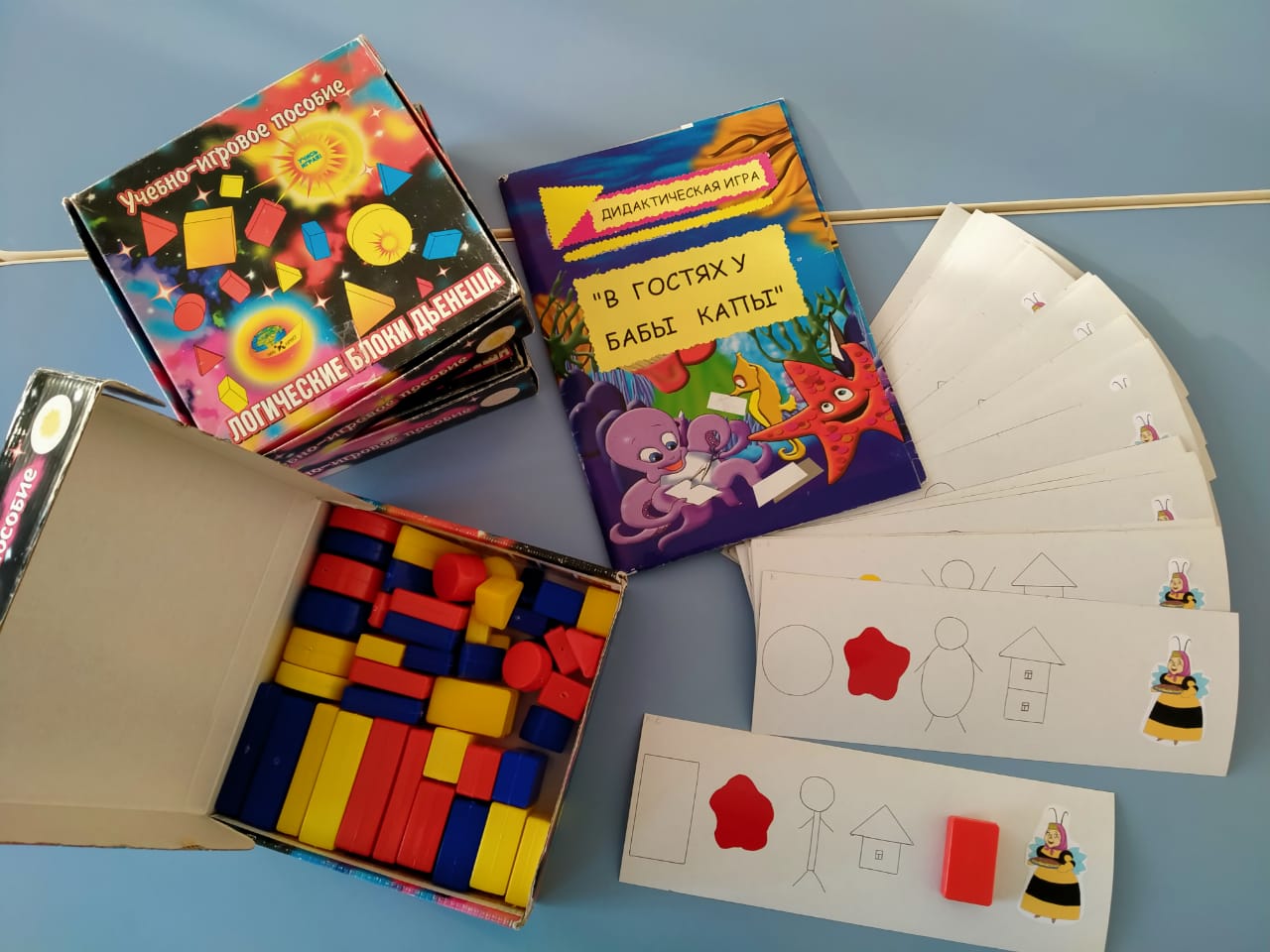                                                                                                  Разработчик    игры                                                                                    воспитатель: Аверцева М.А. Авторская дидактическая игра "В гостях у бабы Капы"в номинации «Развивающая игра»Игра  разработана для детей старшего дошкольного возраста.Образовательная область: «Познавательная развитие».Количество участников в игре:  от 1 до 5 человек.
Игра "В гостях у бабы Капы" является полезным примером дидактических игр по развитию логического мышления.          Цель игры:           Развивать умение «читать схему», анализировать; развитие способности расшифровывать информацию, изображенную на карточке;  умение выбирать блоки по заданным свойствам.    Внедрение пособия Дьенеша в дошкольный педагогический процесс позволяет решать следующие группы задач:          Образовательные:- накопление знаний о свойствах предметов: форме и цвете, размере и толщине;- совершенствование мыслительных операций: анализа и синтеза, классификации, кодирования и декодирования информации; - формирование основ алгоритмического мышления.          Развивающие:- совершенствование памяти, воображения, внимания, креативных способностей.          Воспитательные:- воспитание настойчивости, усидчивости, самостоятельности;-  умение работать в коллективе.          Материал: Игра "В гостях у бабы Капы" состоит набора логических блоков Дьенеша;  карточек, с изображением  символами свойств с  разными уровнями сложности; фишки.Варианты игры.    1 вариант: Игра предназначена для совместной организованной деятельности воспитанников с  педагогом.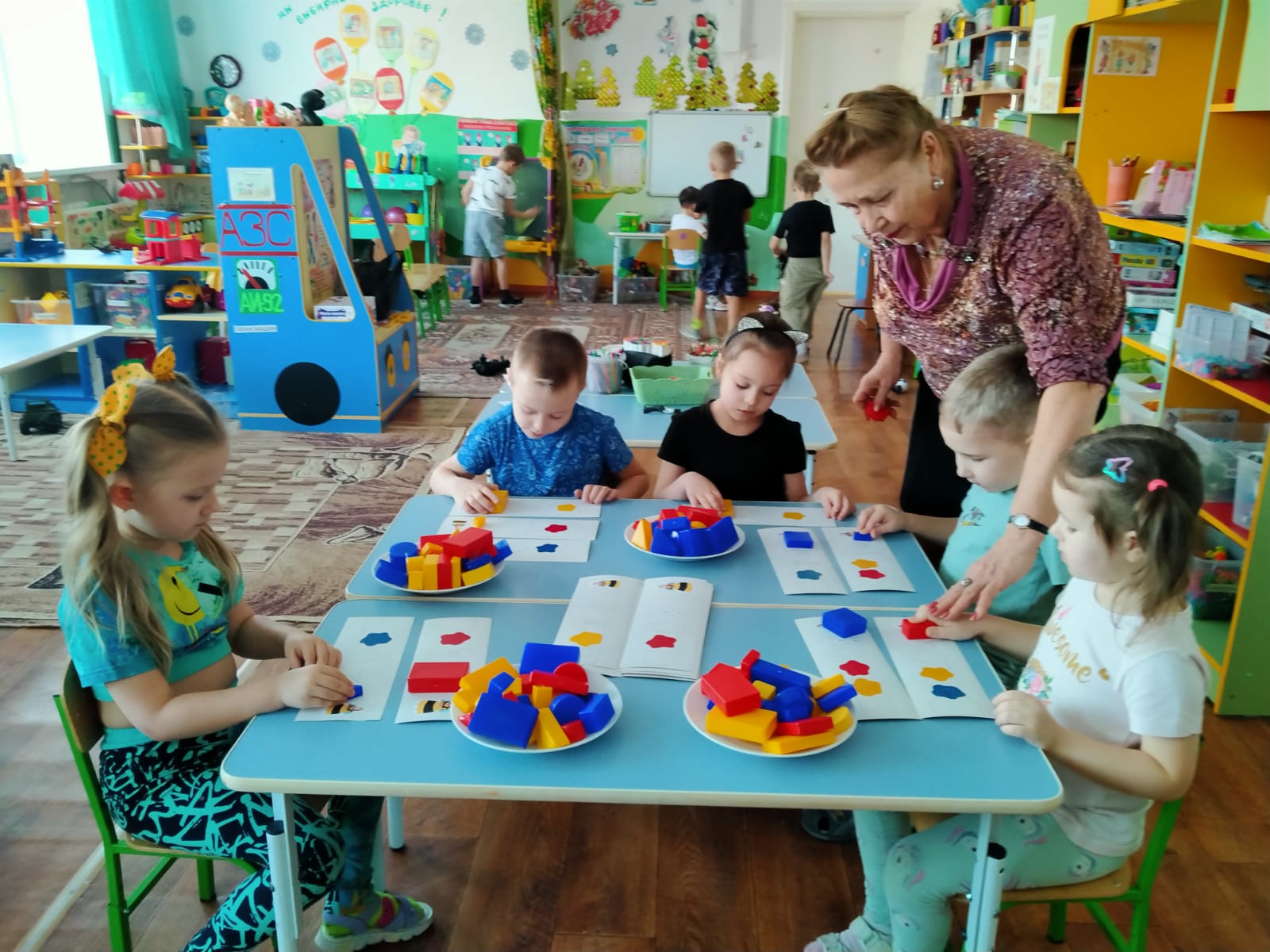 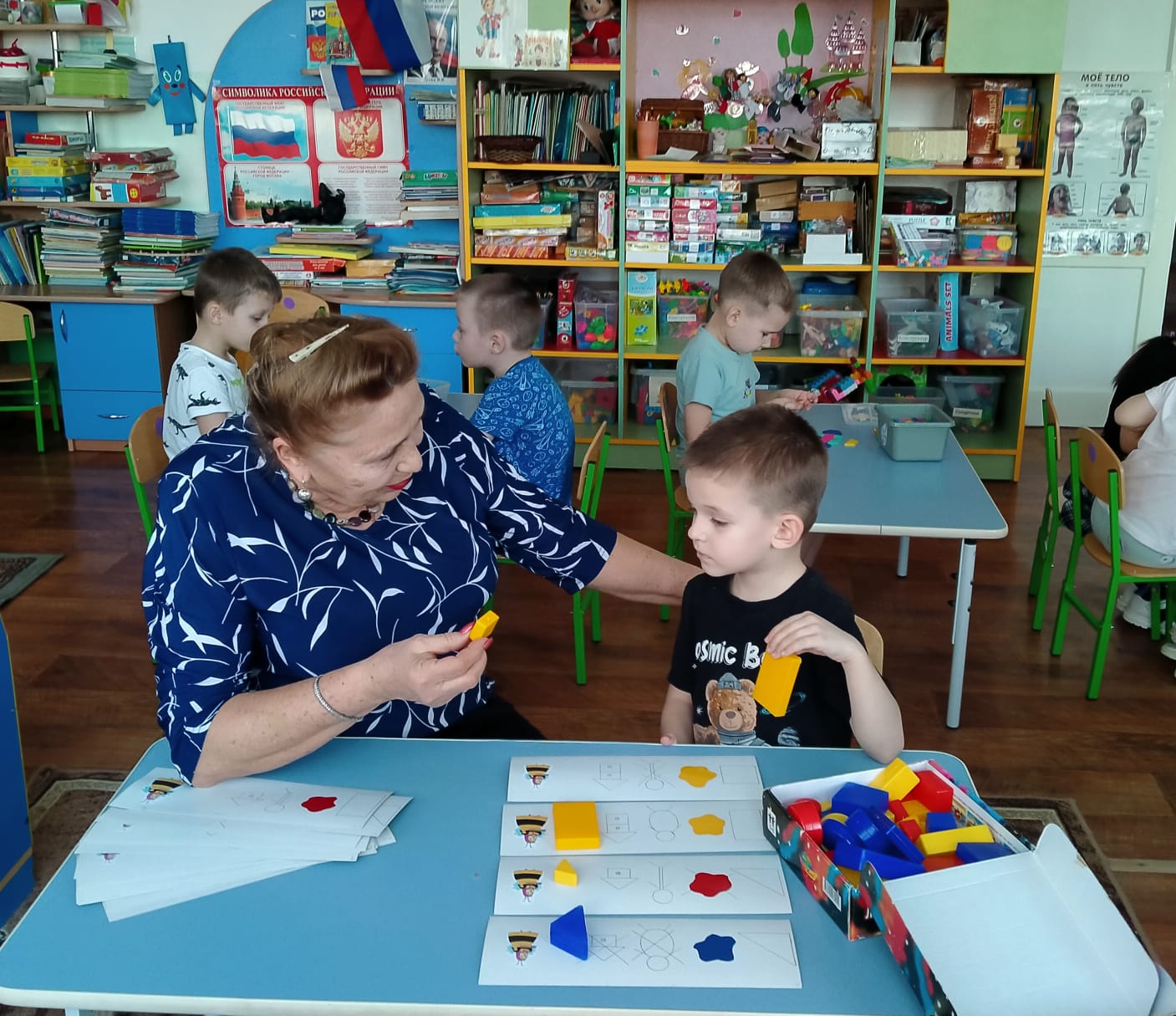           2 вариант: Самостоятельные игры детей 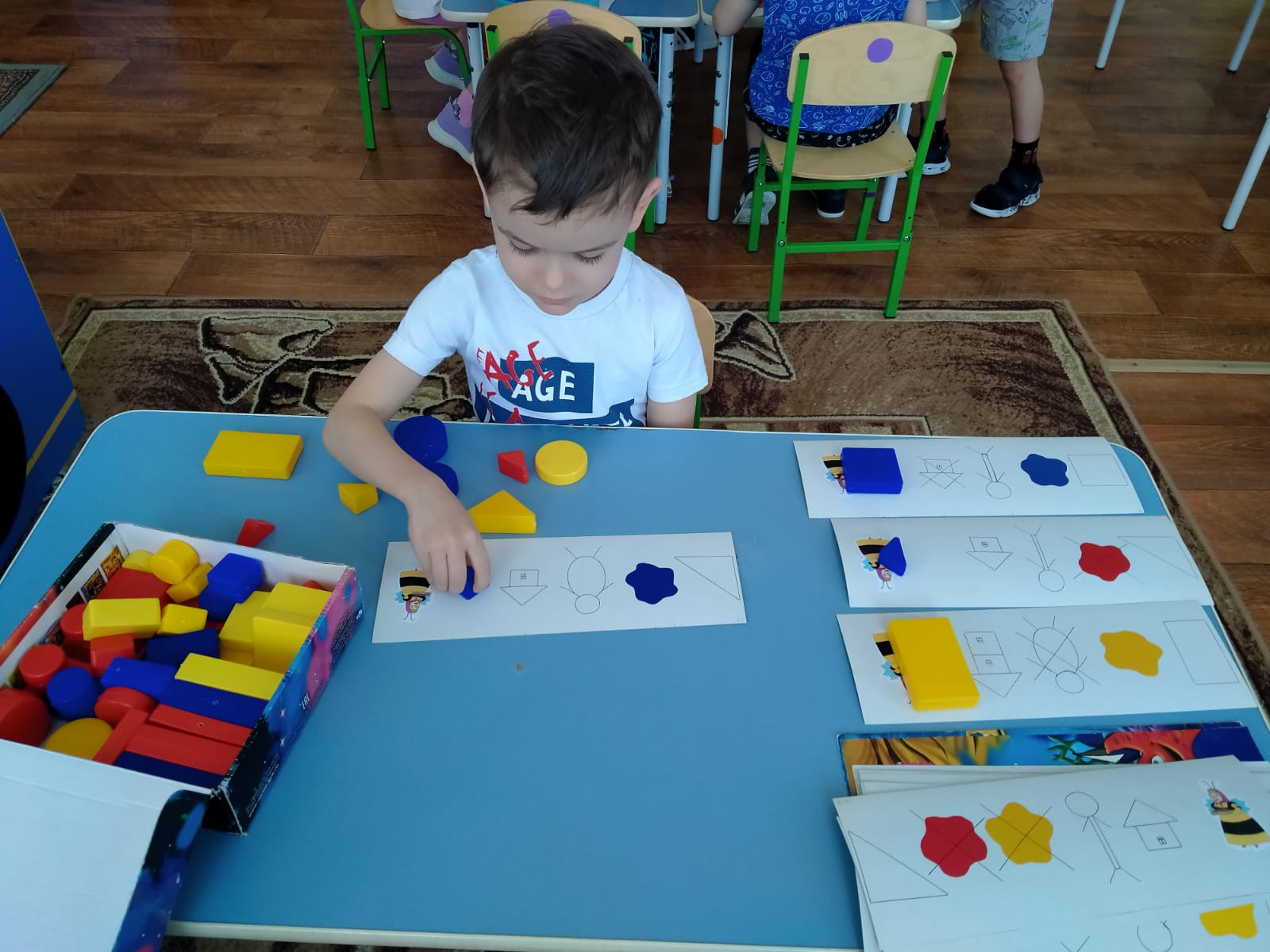           3 вариант:   Командные соревнования.                                                     Дети делятся на команды, каждая из которых заполняет карточки, равнозначные по уровню сложности. За каждое правильное решение - фишка. Выигрывает команда, набравшая большее количество фишек.                                                               Варианты игры:Уровень сложности:
Простой:  используются карточки с символами 2х свойств (форма, размер или размер и цвет, или форма и цвет);
Средний:  используются карточки символов 3х свойств  (форма, размер, цвет).Сложный:  используются карточки символов 3х свойств с двойным повторением цвета (например: цвет, цвет, форма, размер).  Литература:«Давайте вместе поиграем. Игры с логическими блоками Дьенеша. Папка для 2 – 7 лет» - СПб.: Корвет, 2016Захарова Н.И. «Играем с логическими блоками Дьенеша». – СПб.: детство-Пресс, 2017 Просмотр и обсуждение мультфильма «Лунтик».